10.05.2018г. на отделении «ОиПП» были проведены классные часы в группах 104, 125 тема классного часа: «Подвиг А.П.Маресьева»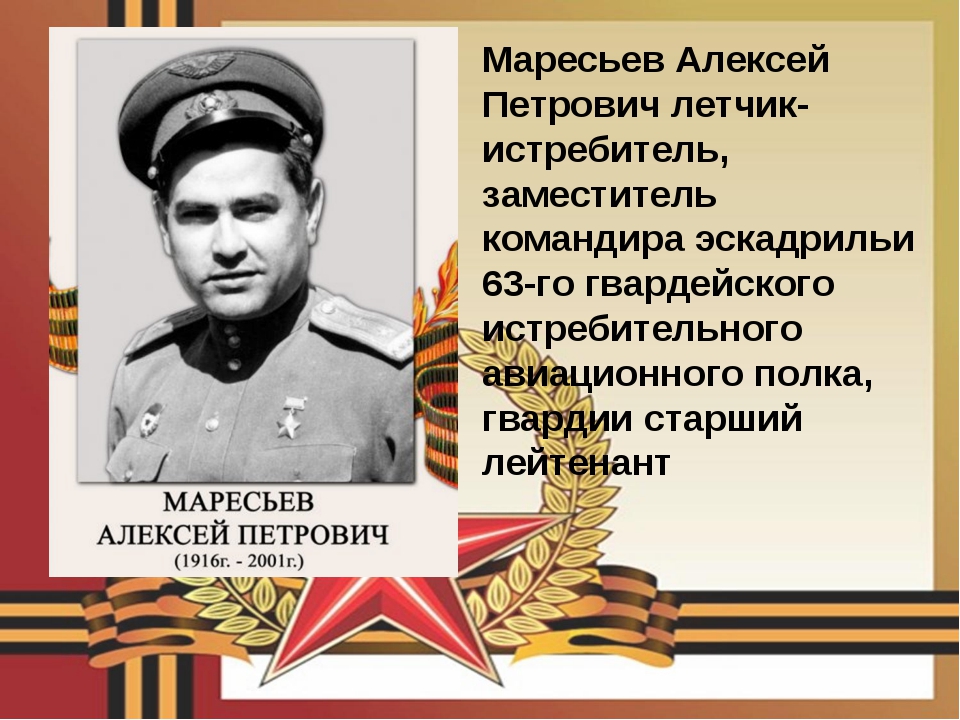 Маресьев Алексей Петрович, подвиг которого лег в основу школьного курса советской литературы, родился 20 мая 1916 года в г. Камышине. Отец мальчика умер, когда ему было всего три года и мать – уборщица на заводе, осталась одна с тремя детьми. Получив среднее образование, Алексей Маресьев стал токарем по металлу на лесозаводе, хотя все его мечты были о небе. Молодой парень два раза подавал документы с просьбой о зачислении в летное училище и оба раза получал отказ из-за проблем со здоровьем. В детстве Алексей Петрович перенес тяжелую форму малярии, которая привела к ревматизму. Мероприятие проведено библиотекарем Коваленко Л.Н.